В 	___________________________________ _наименование организации, выдающей картыот 	_должность заявителянаименование транспортного предприятияЗАЯВЛЕНИЕФ.И.О. заявителяо выдаче (замене, обновлении) карты предприятияПрошу выдать (заменить1, обновить2) (нужное подчеркнуть) карту предприятия  в  соответствии  с  требованиями   приказа   Минтранса   России   от  13 февраля 2013 г. № 36 в количестве 	шт.Для выдачи (замены, обновления) (нужное подчеркнуть) карты предоставляю следующие сведения о транспортном предприятии:Номер ранее выданной карты предприятия: RUP _ _ _ _ _ _ _ _ _ _ _ _ _RUP _ _ _ _ _ _ _ _ _ _ _ _ _ RUP _ _ _ _ _ _ _ _ _ _ _ _ _ RUP _ _ _ _ _ _ _ _ _ _ _ _ _ RUP _ _ _ _ _ _ _ _ _ _ _ _ _	RUP _ _ _ _ _ _ _ _ _ _ _ _ _ RUP _ _ _ _ _ _ _ _ _ _ _ _ _Полное наименование юридического лица (индивидуального предпринимателя)Сокращенное	наименование	юридического	лица	(индивидуальногопредпринимателя)  	в лице  	должность, Ф.И.О. заявителяАдрес	(место	нахождения)	юридического	лица	(индивидуального предпринимателя) 					_(Почтовый индекс, республика, край, автономный округ, область, населенный пункт)(улица, дом, корпус/строение, литер, помещение/квартира)Почтовый адрес  	(Почтовый индекс, республика, край, автономный округ, область, населенный пункт)(улица, дом, корпус/строение, литер, помещение/квартира)Страна регистрации юридического лица (транспортного предприятия)  	Основной государственный регистрационный номер юридического лица (индивидуального предпринимателя) (ОГРН/ОГРНИП)3Код причины постановки на учет (КПП) 	Идентификационный номер налогоплательщика юридического лица (индивидуального предпринимателя) (ИНН) 	Должность, фамилия, имя, отчество (если имеется) руководителя транспортного предприятия (или лица, назначенного приказом руководителя транспортного предприятия), ответственного за получение, хранение и использование карты:Достоверность указанных в заявлении сведений подтверждаю 	 / 	/подпись заявителя	расшифровка подписи заявителяНомер и дата приказа о назначении  руководителя  транспортного  предприятия (или лица, назначенного приказом руководителя транспортного предприятия), ответственным за получение, хранение и использование карты предприятия:Номер 	от « 	» 	 	года.Личная подпись руководителя транспортного предприятия (или лица, назначенного приказом руководителя транспортного предприятия), ответственного за получение, хранение и использование карты предприятия: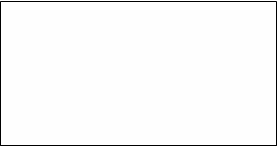 Примечание: подпись должна иметь четкие, хорошо различимые линии, ставиться черными чернилами, занимать 80% выделенной областии не выходить за пределы рамки.«      » 	 	года 	/ 	/дата	подпись заявителя	расшифровка подписиМ.П.Данным заявлением подтверждаю свое согласие на обработку, в том числе с использованием средствавтоматизации (сбор, запись, накопление, хранение, изменение, использование, передачу, обезличивание, удаление, уничтожение), персональных данных, указанных в заявлении.Целью обработки персональных данных является выдача, замена или обновление карты предприятия.Организация, выдающая карты вправе передавать персональные данные, указанные в заявлении, третьему лицу, являющемуся организацией-изготовителем карт тахографа, учтенному ФБУ «Росавтотранс» в перечне сведений о моделях карт тахографа. Целью передачи персональных данных организации-изготовителю карт тахографа является выпуск карты предприятия.Организация, выдающая карты вправе передавать персональные данные, указанные в заявлении, третьему лицу - ФБУ «Росавтотранс». Целью передачи персональных данных в ФБУ «Росавтотранс» является учет в перечне сведений о каждом экземпляре переданных, активизированных, утилизированных организациями-изготовителями и мастерскими карт тахографа.Организация-изготовитель карт тахографа вправе передавать персональные данные, указанные в заявлении, третьему лицу, третьему лицу являющемуся в установленном порядке аккредитованным удостоверяющим центром. Целью передачи персональных данных удостоверяющему центру является выпуск квалифицированного сертификата карты тахографа.С правилами пользования ИПФШ.467444.001ПП «Программно-аппаратные шифровальные (криптографические)     средства     защиты     информации     «Карта     тахографа    «Диамант»/ИПФШ.467444.006ПП«Программно-аппаратные   шифровальные  (криптографические)  средства  защиты  информации   «Карта   тахографа«Диамант-2» ознакомлен.подпись руководителя транспортного предприятия (или лица, назначенного приказом руководителя транспортного предприятия)/ 	/расшифровка подписиДостоверность указанных в заявлении сведений подтверждаю следующими надлежащим образом заверенными копиями документов, прилагаемыми к заявлению:Копия Свидетельства о государственной регистрации юридического лица (индивидуального предпринимателя) с присвоением Основного государственного регистрационного номера (индивидуального предпринимателя) (ОГРН/ОГРНИП).Копия Свидетельства о постановке на учет организации (физического лица (для индивидуального предпринимателя)) в налоговом органе (с присвоением идентификационного номера налогоплательщика) (ИНН).Копия приказа о назначении руководителя транспортного предприятия (или лица, назначенного приказом руководителя транспортного предприятия) ответственным за получение, хранение и использование карты предприятия.Надлежащим образом заверенный перевод на русский язык документов о государственной регистрации юридического лица в соответствии с законодательством иностранного государства (для иностранных юридических лиц).1 Замена карты производится в случае дефектной карты, карты, работающей со сбоями; испорченной карты; украденной или утерянной карты; действующей карты по причине изменения персональных данных.2 Обновление карты производится в случае выдачи карты на новый срок.3 Заполняется только для транспортного предприятия, являющегося резидентом РФ.СОГЛАСИЕ НА ОБРАБОТКУ ПЕРСОНАЛЬНЫХ ДАННЫХЯ,	,фамилия имя отчествонастоящим даю свое согласие на обработку моих персональных данных, в том числе с использованием средств автоматизации (сбор, запись, систематизацию, накопление, хранение, уточнение, изменение, изменение, извлечение, использование, передачу, предостав-ление, доступ, обезличивание, блокирование, удаление, уничтожение), указанных в заявлении, для целей изготовления (выдачи/замены/обновления) карты водителя, учета в ФБУ «Росавтотранс» в перечне сведений о каждом экземпляре переданных, активизированных, утилизированных организациями- изготовителями и мастерскими карт тахографа, систематизации заявлений проверки правильности указания персональных данных и изготовления электронной цифровой подписи.В том числе даю согласие на передачу моих вышеуказанных персональных данных третьимлицам:а)   ФБУ	«Росавтотранс»; б) организациям-изготовителям карт тахографа, учтенным ФБУ«Росавтотранс» в перечне сведений о моделях карт тахографа; в) организациям, осуществляющим систематизацию заявлений для последующей передачи в организации-изготовители карт; г) организациям, осуществляющим проверку правильности указания персональных данных; д) аккредитованным удостоверяющим центрам для выпуска квалифицированного сертификата карты водителя. Также даю согласие этим лицам на передачу между собой моих вышеуказанных персональных данных.Согласен на извещение меня о готовности карты водителя на номер мобильного телефона и адрес электронной почты.Настоящее согласие действует с даты подписания в течение срока обработки персональных данных в вышеуказанных целях.С правилами пользования ИПФШ.467444.001ПП «Программно-аппаратные шифровальные (крипто-графические) средства защиты информации «Карта тахографа «Диамант» ознакомлен. 		 / 		/ подпись		фамилия и инициалыСогласен на рассылку мне информационных материалов по профессиональной деятельности на номер мобильного телефона и адрес электронной почты. 		 / 		/ подпись		фамилия и инициалыЗаявление о присоединении к регламенту удостоверяющего центра АО «АТЛАС-КАРТ»(организационно-правовая форма юридического лица) 	 в лице(наименование юридического лица) 	,(должность) 	, действующего на основании(фамилия, имя, отчество) 	 в соответствии со(наименование документа)статьёй 428 Гражданского кодекса Российской Федерации полностью и безусловно присоединяется к Регламенту удостоверяющего центра АО «АТЛАС-КАРТ», (далее – УЦ) условия которого определены АО «АТЛАС-КАРТ» и опубликованы на сайте УЦ по адресу: С регламентом УЦ и приложениями к нему ознакомлен и обязуюсь соблюдать.(Должность)	(Подпись)	(Ф.И.О.)« 	» 	201_ г.(дата подписания заявления)М.П.(заполняется уполномоченным лицом Удостоверяющего центра)Данное	Заявление	о	присоединении	к	регламенту	Удостоверяющего	центра зарегистрировано в реестре Удостоверяющего центра.Регистрационный № 	от « 	» 	20 	г.Уполномоченное лицо Удостоверяющего центра АО «АТЛАС-КАРТ»МПЗаявлениена регистрацию пользователя удостоверяющего центра АО «АТЛАС-КАРТ» и создание сертификата ключа проверки электронной подписиПрошу зарегистрировать  	(организационно-правовая форма юридического лица)(наименование юридического лица)в реестре пользователей удостоверяющего центра АО «АТЛАС-КАРТ», (далее – УЦ) наделить полномочиями пользователя УЦ, установленными регламентом организации работы УЦ, создать ключ электронной подписи, ключ проверки электронной подписи и квалифицированный сертификат ключа проверки электронной подписи в соответствии с указанными в настоящем заявлении идентификационными данными:Настоящим 	,(Ф.И.О.) 	 выдан 	20_ г.(наименование документа, удостоверяющего личность)(серия и номер документа)	(дата выдачи документа)(кем выдан документ)соглашается с обработкой своих персональных данных Удостоверяющим центром АО«АТЛАС-КАРТ» и признает, что персональные данные, заносимые в сертификат ключа подписи относятся к общедоступным персональным данным.С обязанностями пользователя УЦ по работе с электронной подписью ознакомлен(а) и обязуюсь соблюдать.(Должность)	(Подпись)	(Ф.И.О.)« 	» 	201_ г.(дата подписания заявления)М.П.Доверенность №Дата выдачи: "	"	201	годаЯ, 	, действующий на основании(Ф.И.О.) 	 настоящей доверенностью уполномочиваю(наименование документа) 	 от имени(наименование юридического лица и его ИНН или Ф.И.О. индивидуального предпринимателя и его ИНН) 	, далее именуемой Заявитель:(наименование юридического лица и его ИНН)Заключить	соглашения	сООО "ИКЦ Транспортные Технологии" ИНН - 7714879140,	далее(наименование Организации и ее ИНН)именуемым Организация, об изготовлении для Заявителя в АО «НТЦ «СПЕЦПРОЕКТ» (ИНН 771554675) карты тахографа 	, далее именуемой карта тахографа;(предприятия или мастерской)Предоставлять в Организацию документы, необходимые для регистрации Заявителя в качестве Пользователя Удостоверяющего центра АО «АТЛАС-КАРТ» (УЦ АО «АТЛАС- КАРТ»), создания УЦ АО «АТЛАС-КАРТ» для Заявителя ключа электронной подписи, ключа проверки электронной подписи и квалифицированного сертификата ключа проверки электронной подписи, предназначенных для их записи в карту тахографа;Предоставлять в Организацию документы, необходимые для изготовления и получения карты тахографа.Получать в Организации карту тахографа с записанными в нее ключом электронной подписи, ключом проверки электронной подписи и квалифицированным сертификатом ключа проверки электронной подписи Заявителя.Настоящая доверенность действительна по «         » 	20 г. 	/ 	(Подпись, Ф.И.О.)Примечания:В настоящей доверенности юридического лица, являющегося Заявителем, в качестве лица, являющегося доверителем, должно быть указано лицо, которое вправе выдавать доверенность от имени этого юридического лица.В качестве основания для выдачи настоящей доверенности должно быть указано наименование документа юридического лица, на основании которого лицо, указанное в настоящей доверенности в качестве доверителя, вправе выдавать и подписывать настоящую доверенность.В качестве лица, которое в соответствии с настоящей доверенность уполномочивается совершать действия, указанные в доверенности от имени доверителя, должно быть указано наименование юридического лица и его ИНН или фамилия, имя и отчество (при его наличии) индивидуального предпринимателя и его ИНН, являющегося Пунктом выдачи карт, которому доверитель доверяет совершить от его имени действия, предусмотренные настоящей доверенностью.В качестве юридического лица, являющегося доверителем, от имени которого доверенное лицо уполномочивается совершать действия, указанные в доверенности, должно быть указано наименование и ИНН юридического лица, являющегося доверителем.Доверенность №Дата выдачи: "	"	201	годаЯ, 	, действующий на основании(Ф.И.О.) 	 в соответствии со статьей 18 Федерального(наименование документа)закона № 63-ФЗ «Об электронной подписи» от 06.04.2011 и статьей 185 Гражданского кодекса Российской Федерации настоящей  доверенностью  уполномочиваю Акционерное общество «Научно-Технический Центр «СПЕЦПРОЕКТ», ОГРН 1047796890404/ ИНН 7715544675/ КПП 771701001, 129085, г. Москва, Мира проспект,д. 105 стр. 1. эт. 6., пом. 648. 653 от имени 	, далее(наименование юридического лица и его ИНН)именуемого Заявитель:Заключить с Удостоверяющим центром АО «АТЛАС-КАРТ» (УЦ АО «АТЛАС-КАРТ») от имени Заявителя соглашение о создании и выдаче сертификата ключа проверки электронной подписи и предоставить для этого в УЦ АО «АТЛАС-КАРТ» необходимые документы, определенные Регламентом УЦ АО «АТЛАС-КАРТ» для регистрации Заявителя в качестве Пользователя УЦ АО «АТЛАС-КАРТ», а также для создания для Заявителя ключа электронной подписи, ключа проверки электронной подписи и квалифицированного сертификата ключа проверки электронной подписи для их записи в карту тахографа;Получить в УЦ АО «АТЛАС-КАРТ» сформированные УЦ АО «АТЛАС-КАРТ» для Заявителя ключ электронной подписи, ключ проверки электронной подписи и квалифицированный сертификата ключа проверки электронной подписи и иные документы, определенные Регламентом УЦ АО «АТЛАС-КАРТ» для их записи в карту тахографа.Настоящая доверенность действительна по «        » 	20         г. 	/ 	(Подпись, ФИО)Примечания:В настоящей доверенности юридического лица, являющегося Заявителем, в качестве лица, являющегося доверителем, должно быть указано лицо, которое вправе выдавать доверенность от имени этого юридического лица.В качестве основания для выдачи настоящей доверенности должно быть указано наименование документа юридического лица, на основании которого лицо, указанное в настоящей доверенности в качестве доверителя, вправе выдавать и подписывать настоящую доверенность.В качестве юридического лица, являющегося доверителем, от имени которого доверенное лицо уполномочивается совершать действия, указанные в доверенности, должно быть указано наименование и ИНН юридического лица, являющегося доверителем.Фамилия, имя, отчествоОрганизацияПодразделениеДолжностьУлица, дом, корп./стр., кв./оф.Населенный пунктОбластьСтранаОГРНИННАдрес электронной почты